Shiftbase voorbeeldformulier
Arbeidsovereenkomst bepaalde tijd

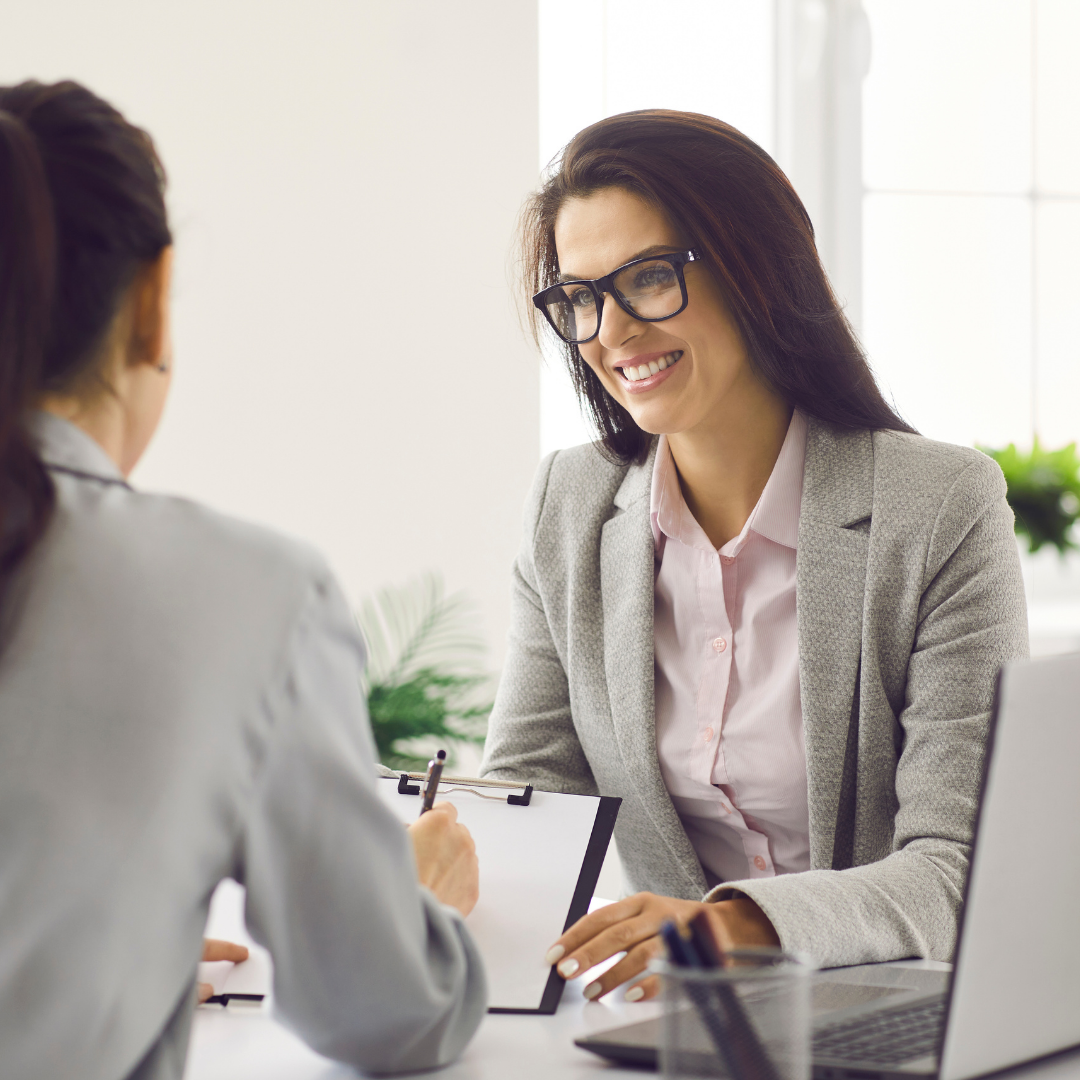 Over dit voorbeeldformulierHet voorbeeldformulier van een arbeidscontract voor bepaalde tijd dient als basis voor de formele arbeidsrelatie tussen werkgever en werknemer, waarbij de looptijd van het contract expliciet is gedefinieerd. Met dit formulier zorgen we ervoor dat alle noodzakelijke gegevens en voorwaarden duidelijk en overzichtelijk worden vastgelegd, conform de geldende arbeidswetgeving.Voorafgaand aan het invullen van het formulier, adviseren wij zowel werkgever als werknemer om de specifieke bepalingen en voorwaarden die gelden voor de betreffende functie en branche zorgvuldig door te nemen. Dit formulier omvat essentiële onderdelen, zoals persoonsgegevens, functiebeschrijving, arbeidsduur, salaris, vakantieregeling, en andere relevante arbeidsvoorwaarden.Het doel van dit formulier is om een duidelijk, eerlijk en transparant kader te scheppen voor de arbeidsrelatie, ter bescherming van de rechten en plichten van zowel de werknemer als de werkgever. Het invullen van dit formulier dient zorgvuldig en naar waarheid te gebeuren. Na invulling en ondertekening door beide partijen, vormt dit contract de officiële overeenkomst voor de arbeidsperiode die is overeengekomen.Let op: alles wat in het geel gemarkeerd is, is om aan te passen door werkgever en/of werknemer en verschilt per bedrijf/functie.Arbeidsovereenkomst bepaalde tijdONDERGETEKENDEN: [NAAM WERKGEVER], gevestigd te [adres], ten deze rechtsgeldig vertegenwoordigd door [naam], hierna te noemen: ‘Werkgever’,En[NAAM WERKNEMER], geboren op [datum], wonende te [adres], hierna te noemen: ‘Werknemer’,hierna gezamenlijk aan te duiden als ‘Partijen’.NEMEN IN OVERWEGING DAT: Werknemer bij Werkgever in dienst zal treden per [DATUM]; Partijen zijn overeengekomen dat een arbeidsovereenkomst voor bepaalde tijd wordt aangegaan onder de voorwaarden zoals vermeld in deze arbeidsovereenkomst. VERKLAREN HET VOLGENDE TE ZIJN OVEREENGEKOMEN: Artikel 1. 	Aanvang en duur 1.1.	Werknemer treedt met ingang van [DATUM] in dienst van Werkgever. 1.2.	De arbeidsovereenkomst is aangegaan voor bepaalde tijd voor de duur van [PERIODE] en eindigt van rechtswege zonder dat daartoe opzegging is vereist op [DATUM]. 1.3.	Uiterlijk één maand voor het einde van de arbeidsovereenkomst deelt Werkgever aan Werknemer schriftelijk mee of de arbeidsovereenkomst wordt voortgezet, en zo ja, onder welke voorwaarden.Artikel 2. 	Tussentijdse opzegging 2.1.	Partijen kunnen de arbeidsovereenkomst tussentijds opzeggen met inachtneming van de wettelijke opzegtermijn. Opzegging dient schriftelijk plaats te vinden tegen het einde van de kalendermaand. Artikel 3.	Proeftijd 3.1.	Er geldt een proeftijd van 1 maand. [OPMERKING: maximaal 1 maand bij een arbeidsovereenkomst voor bepaalde tijd, mits langer dan 6 maanden] 3.2.	Tijdens de proeftijd kunnen Partijen de arbeidsovereenkomst met onmiddellijke ingang opzeggen. Artikel 4. 	Functie 4.1. 	De functie van Werknemer is [FUNCTIE]. De taken en verantwoordelijkheden van de functie staan vermeld in de functiebeschrijving zoals beschreven in Bijlage 1. 4.2.	Werknemer zal ook andere werkzaamheden uitvoeren die passen bij uitoefening van de functie. Artikel 5. 	Standplaats 5.1.	Werknemer verricht zijn werkzaamheden in beginsel op kantoor van Werkgever te [ADRES]. 5.2.	Werkgever heeft het recht Werknemer elders te werk te stellen ingeval het bedrijfsbelang dit naar het oordeel van Werkgever wenselijk of noodzakelijk maakt. Artikel 6. 	Arbeidsduur en werktijden 6.1.	Werknemer verricht werkzaamheden gedurende [AANTAL] uur per week. 6.2.	De werkzaamheden worden verricht tussen [UUR] en [UUR] met een lunchpauze van [TIJDSEENHEID]. Deze werktijden kunnen na overleg met Werknemer door Werkgever worden gewijzigd of aangepast. 6.3.	[OPTIONEEL: Werknemer heeft geen recht op overwerkvergoeding, een eventuele overwerkvergoeding wordt geacht te zijn inbegrepen in het salaris.] Artikel 7. 	Salaris en vakantiebijslag 7.1.	Het bruto maandsalaris van Werknemer bedraagt bij indiensttreding € [BEDRAG] exclusief 8% vakantiebijslag, uitgaande van een [AANTAL]-urige werkweek. 7.2.	Het maandsalaris wordt telkens na een periode van een maand onder aftrek van de wettelijk verplichte, alsmede overeengekomen inhoudingen uitgekeerd, waarbij Werkgever aan Werknemer een salarisspecificatie verstrekt. 7.3.	Werknemer heeft recht op een vakantiebijslag van 8% van het bruto jaarsalaris. De vakantiebijslag wordt berekend over de periode van 1 mei tot en met 30 april en wordt jaarlijks met de salarisbetaling van de maand mei uitbetaald. De vakantiebijslag wordt naar evenredigheid van de duur en de omvang van de arbeidsovereenkomst opgebouwd. Artikel 8. 	Vakantie 8.1.	Werknemer heeft recht op [AANTAL] vakantiedagen per kalenderjaar8.2.	De vakantiedagen worden naar evenredigheid van de duur en de omvang van de arbeidsovereenkomst opgebouwd. 8.3.	Werkgever stelt na overleg met de Werknemer de aanvang en het einde van de vakantie vast. Artikel 9. 	Pensioen 9.1.	Werknemer neemt deel aan de pensioenregeling van Werkgever voor zover Werknemer voldoet aan de voorwaarden voor deelname. [OF ALTERNATIEF: Tussen Partijen is geen pensioenovereenkomst in de zin van de Pensioenwet afgesloten.] Artikel 10. 	Kostenvergoedingen 10.1.	Ter dekking van de kosten woon-werkverkeer betaalt Werkgever de kosten van het meest voordelige 2e klasse openbaar vervoer tussen woonplaats van Werknemer en de plaats waar de werkzaamheden worden verricht.[OF:]10.2.	Werknemer ontvangt een vergoeding van de reiskosten woon-werkverkeer die overeenkomt met de voor de desbetreffende reisafstand maximale fiscaal onbelaste reiskostenvergoeding [19 eurocent per kilometer].10.3.	Onkosten die Werknemer moet maken in het kader van de uitoefening van zijn taak worden aan Werknemer vergoed tegen overlegging van een gespecificeerde declaratie met onderliggende facturen. [Eventueel:]Ter dekking van diverse kleine uitgaven wordt aan Werknemer maandelijks een forfaitaire vergoeding van € [BEDRAG BRUTO/NETTO] per maand vergoed.10.4.	Werkgever vergoedt aan Werknemer, tegen overlegging van een kopie van de telefoonrekening, de kosten van zijn mobiele telefoon [eventueel; en zijn privé telefoonkosten], [eventueel; tot een bedrag van €{BEDRAG].10.5.	Werkgever stelt aan Werknemer een laptop [mobiele telefoon/tablet enzovoort] ter beschikking. De laptop [mobiele telefoon/tablet enzovoort] is en blijft eigendom van Werkgever, tenzij schriftelijk anders is overeengekomen.10.6.	Werkgever stelt aan Werknemer een representatieve auto ter beschikking, onder de voorwaarden zoals vastgelegd in bij Werkgever van toepassing zijnde autoreglement, welk reglement geacht wordt deel uit te maken van deze arbeidsovereenkomst.10.7.	De fiscale consequenties die voortvloeien uit het gebruik c.q. ter beschikking stellen laptop, telefoon, tablet en auto zijn voor rekening van Werknemer.Artikel 11. 	Geheimhouding 11.1.	Zonder voorafgaande toestemming van Werkgever is het Werknemer verboden om gedurende de looptijd en na beëindiging van de arbeidsovereenkomst aan derden informatie te verschaffen over de werkzaamheden, de organisatie en de relaties van Werkgever. Artikel 12. 	Nevenwerkzaamheden 12.1	Zonder voorafgaande schriftelijke toestemming van Werkgever is het Werknemer verboden om tijdens de duur van deze arbeidsovereenkomst direct of indirect (on)betaalde werkzaamheden voor zichzelf dan wel voor derden te verrichten indien dit de belangen van de Werkgever schaadt. Artikel 13. 	Concurrentie- en relatiebeding 13.1.	Het is Werknemer zonder voorafgaande schriftelijke toestemming van Werkgever verboden om gedurende de looptijd van deze arbeidsovereenkomst alsmede gedurende een periode van [AANTAL] maanden na het einde van deze arbeidsovereenkomst – ongeacht de reden van beëindiging – in [Nederland], direct of indirect, voor zichzelf of voor anderen, tegen vergoeding of om niet, in enigerlei vorm werkzaam te zijn in of voor, of betrokken te zijn of belang te hebben bij enige onderneming met activiteiten die gelijk of gelijksoortig zijn aan of concurrerend met die van Werkgever. 13.2.	Het is Werknemer zonder voorafgaande schriftelijke toestemming van Werkgever verboden om gedurende de looptijd van deze arbeidsovereenkomst alsmede gedurende een periode van [AANTAL] maanden na het einde van deze arbeidsovereenkomst – ongeacht de reden van beëindiging – (in)direct zakelijk contact te onderhouden met relaties van Werkgever. 13.3.	Het voorgaande concurrentie- en relatiebeding wordt overeengekomen vanuit de noodzaak de zwaarwegende bedrijfsbelangen van Werkgever te beschermen. De activiteiten van Werkgever zijn ontwikkeld, en bestaan er uit dat, [beschrijving van de unieke/innovatieve producten en/of diensten die Werkgever binnen zijn sector ontwikkelt]. De producten en/of de dienstverlening die door Werkgever worden ontwikkeld hebben een dusdanig [uniek/innovatief] karakter dat elke vorm van informatie daarover is onderworpen aan een strikt geheimhoudingsregime. Werkgever is voor het bestaan van zijn onderneming [volledig/grotendeels] afhankelijk van de unieke door hem ontwikkelde producten en bijbehorende dienstverlening en de positie die Werkgever daarmee inneemt in de markt waarop Werkgever actief is. Om die reden heeft Werkgever er een zeer groot belang bij dat Werknemer gehouden wordt aan een beding zoals hierboven beschreven, teneinde te voorkomen dat concurrerende partijen soortgelijke of gelijke producten en /of diensten kunnen ontwikkelen op basis van [recente, specifieke, strategische, cruciale en/of essentiële] kennis die de werknemer vanuit zijn dienstverband met Werkgever, in de functie van [functienaam] waarin Werknemer [beschrijving specifieke werkzaamheden Werknemer], meeneemt als Werknemer in dienst treedt bij dan wel zich op andere wijze verbindt aan een concurrerende partij. Werknemer erkent het belang van Werkgever en aanvaardt het beding met het oog op dit belang.Artikel 14. 	Boetebeding 14.1.	Bij overtreding van het bepaalde in de artikelen 11, 12 en/of 13 moet Werknemer in afwijking van het bepaalde in artikel 7:650 lid 3, 4 en 5 BW aan Werkgever een boete betalen, zonder dat voorafgaande sommatie of ingebrekestelling is vereist, van € [BEDRAG] ineens, te vermeerderen met een bedrag van € [BEDRAG] per dag voor iedere dag of deel van de dag dat de overtreding voortduurt, onverminderd het recht van Werkgever om nakoming te vorderen of schadevergoeding in plaats van boete. Artikel 15. 	Bedrijfseigendommen 15.1.	Alle bedrijfseigendommen die door Werkgever ter beschikking zijn gesteld aan Werknemer in het kader van de uitoefening van de functie blijven eigendom van Werkgever en moeten op eerste verzoek van de Werkgever, doch uiterlijk bij einde van het dienstverband, onverwijld en in goede staat aan Werkgever geretourneerd worden.Artikel 16. 	Arbeidsongeschiktheid 16.1.	Indien Werknemer door ziekte is verhinderd de bedongen arbeid te verrichten, heeft Werknemer gedurende een periode van maximaal 104 weken te rekenen vanaf de eerste dag van ziekte, doch uiterlijk tot het einde van de arbeidsovereenkomst, recht op 70 % van het bruto salaris zoals dat gold in de periode direct voorafgaande aan de ziekte. Werknemer heeft recht op voorgenoemde loondoorbetaling indien en voor zover hiertoe een wettelijke verplichting bestaat voor Werkgever. 16.2.	[OPTIONEEL: Werkgever zal de voorgenoemde 70% in lid 1 van dit artikel aanvullen tot 100% van het bruto salaris voor een maximale periode van [26/52] weken gerekend vanaf de eerste dag van arbeidsongeschiktheid van Werknemer.] 16.3.	Indien de arbeidsongeschiktheid van Werknemer het gevolg is van een gebeurtenis waarvoor een ander aansprakelijk is, dient Werknemer onverwijld aan Werkgever alle informatie te verstrekken en alles te doen wat in het vermogen van Werknemer ligt om Werkgever in staat te stellen het verhaalsrecht als bedoeld in artikel 6:107a van het Burgerlijk Wetboek uit te oefenen. Artikel 17. 	Eenzijdige wijziging 17.1.	Werkgever heeft het recht om de bepalingen in deze overeenkomst eenzijdig te wijzigen, indien Werkgever daarbij een zodanig zwaarwichtig belang heeft dat het belang van de Werknemer dat door wijziging wordt geschaad, daarvoor naar maatstaven van redelijkheid en billijkheid moet wijken. Artikel 18. 	Collectieve arbeidsovereenkomst en personeelshandboek 18.1.	Op deze arbeidsovereenkomst is geen CAO van toepassing. 18.2.	Op deze arbeidsovereenkomst is de inhoud van het Personeelshandboek van toepassing, zoals deze van tijd tot tijd geldt. Artikel 19. 	Toepasselijk recht 19.1.	Op deze arbeidsovereenkomst is Nederlands recht van toepassingALDUS OVEREENGEKOMEN, OPGEMAAKT IN TWEEVOUD EN GETEKEND TE [PLAATS] OP [DATUM] DOOR: Namens [WERKGEVER] 					Werknemer _______________________					_______________________[NAAM] 							[NAAM] Bijlage(n): Bijlage 1: FunctiebeschrijvingProbeer Shiftbase 14 dagen gratis uit.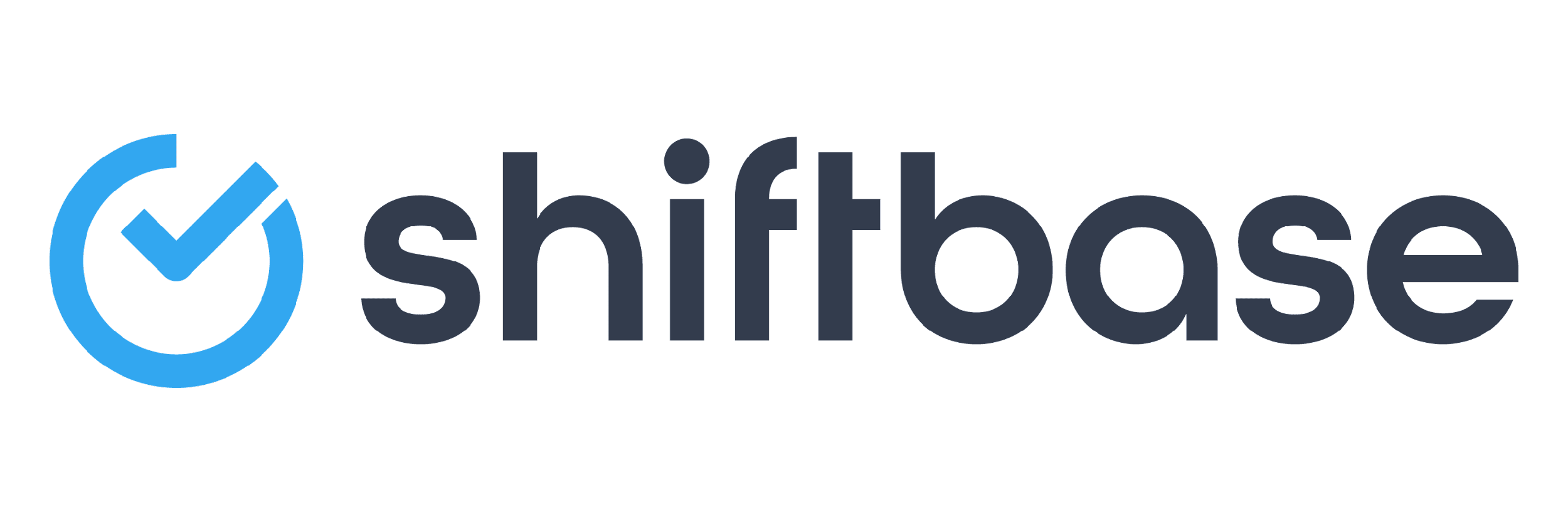 Ontdek de uitgebreide HR-functies van Shiftbase en leer hoe je alle werknemersgegevens op één plek kunt beheren. Met Shiftbase kun je gedetailleerde analyses van jouw bedrijfsprestaties maken en waardevolle inzichten in jouw bedrijf verkrijgen. Profiteer van aanpasbare rapporten en dashboards die je een realtime overzicht geven van het hele bedrijf. Ervaar zelf hoe Shiftbase jouw HR-processen vereenvoudigt en je bedrijfsvoering optimaliseert.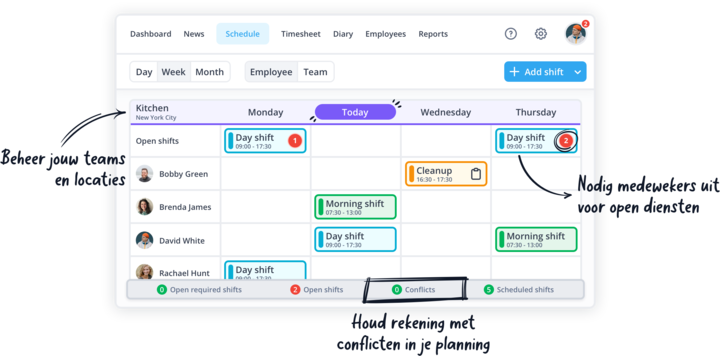 NU GRATIS TESTEN